Maths skills1 MeasurementsPractice questionsa 19 m		b 21 sc 1.7 × 10−27 kg	d 5.0 s Resistance a 5.7 cm ± 2%	b 450 kg ± 0.4%c 10.6 s ± 0.5%	d 366 000 J ± 0.3%a 1200 ± 120 W	b 330 000 ± 1650 Ω	D 1400 ± 5 mm (Did you calculate them all? The same absolute error means the percentage error will be smallest in the largest measurement, so no need to calculate.) 2 Standard form and prefixesPractice questionsa 1.35×103 W (or 1.350 × 103 W to 4 s.f.)	b 1.3×105 Pac 6.96×108 s			d 1.76×1011 C kg−1a 2 260 000 J in 1 kg, so there will be 1000 times fewer J in 1 g: 	b 1 kJ = 1000 J, c 1 MJ = 1000 kJ, so a 2.5×10−3 m		b 1.60×10−15 mc 1×10−8 J		d 5×103 me 6.2 × 10−1 Na 2.5 μm		b 1.60 f mc 10 nJ	or 0.01 μJ		d 5 kme 0.62 N or 62 cNa 0.009 m = 9×10−3 m = 9 mmb 1×10−5 m = 1 × 10 × 10−6 m = 10 × 10−6 m = 10 mc 4.7×10−7 m = 4.7 × 100 × 10−9 m = 470 × 10−9 m = 470 nma 64000000 or 6.4 × 107	b 99.99c 800			d 103a 3.0×108 m s−1 ÷ 3.03×10−7 m = 1.0×1015 Hz	b 3.0×108 m s−1 ÷ 1000 m = 3.0×105 Hzc 3.0×108 m s−1 ÷ 1.0×10−10 m = 3.0×1018 Hz				3 Resolving vectorsPractice questionsScalars: density, electric charge, electrical resistance, energy, frequency, mass, power, temperature, voltage, volume, work doneVectors: field strength, force, friction, momentum, weightScalars: 3 ms−1, 50 km, 273 °C, 50 kg, 3 AVectors: +20 ms−1, 100 m NE, −5 cm, 10 km S 30°W, 3 × 108 m/s upwards13 kNFree body force diagram:		Triangle of forces: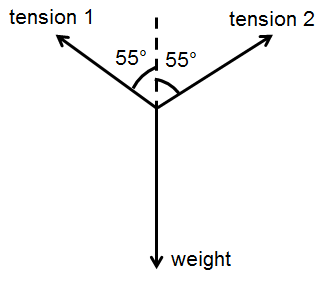 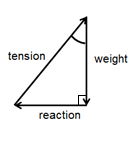 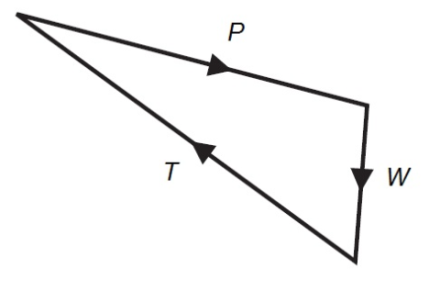 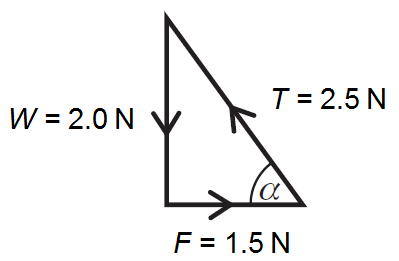 a 5.0 N at 37° to the 4.0 N force		b 13 N at 23° to the 12.0 N force4 Rearranging equationsPractice questionsV = 12 V and I = 0.25 AV = I R so 12 = 0.25  RR =  = = 48 Ωλ = 650 nm = 650×10−9 m and v = 3.0×108 m/sv = f λ so 3.0×108 = f × 650×10−9f == = 0.00462×1017 = 4.62×1014 HzE = 4.01×104 J and m = 0.120 g = 0.120 kgE = mL so 4.01×104 = 0.120  LL = = 334 166 J/kg = 3.34×105 J/kg in standard form5 Work done, power, and efficiencyPractice questions22103 N  2103 m = 44 000 000 J = 44 MJ= 125 m = 13 541.6 W = 14 000 W or 14 kW (2 s.f.) = 7500 W = 7.5 kW  100 = 75%= 71%= 94%0.74 sPhysical quantityEquation used to derive unitUnitSymbol and name (if there is one)frequencyperiod−1s−1Hz, hertzvolumelength3m3–densitymass ÷ volume kg m-3–accelerationvelocity ÷ timem s−2–forcemass × accelerationkg m s-2N newtonwork and energyforce × distanceN m (or kg m2 s−2)J joule